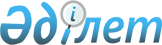 О внесении изменений в решение Павлодарского районного маслихата (32 внеочередная сессия, 5 созыв) от 25 апреля 2014 года № 32/242 "Об установлении размеров социальной помощи для отдельно взятой категории получателей к памятным датам и праздничным дням"
					
			Утративший силу
			
			
		
					Решение маслихата Павлодарского района Павлодарской области от 21 февраля 2018 года № 28/151. Зарегистрировано Департаментом юстиции Павлодарской области 1 марта 2018 года № 5880. Утратило силу решением Павлодарского районного маслихата Павлодарской области от 23 декабря 2020 года № 78/366 (вводится в действие со дня его первого официального опубликования)
      Сноска. Утратило силу решением Павлодарского районного маслихата Павлодарской области от 23.12.2020 № 78/366 (вводится в действие со дня его первого официального опубликования).
      В соответствии с пунктом 2-3 статьи 6 Закона Республики Казахстан от 23 января 2001 года "О местном государственном управлении и самоуправлении в Республике Казахстан", постановлением Правительства Республики Казахстан от 21 мая 2013 года № 504 "Об утверждении Типовых правил оказания социальной помощи, установления размеров и определения перечня отдельных категорий нуждающихся граждан", Павлодарский районный маслихат РЕШИЛ:
      1. Внести в решение Павлодарского районного маслихата (32 внеочередная сессия, 5 созыв) от 25 апреля 2014 года № 32/242 "Об установлении размеров социальной помощи для отдельно взятой категории получателей к памятным датам и праздничным дням" (зарегистрированное в Реестре государственной регистрации нормативных правовых актов за № 3780, опубликованное в районных газетах "Заман тынысы", "Нива" от 4 мая 2014 года) следующие изменения:
      в пункте 1 абзацы третий, четвертый, девятый изложить в следующей редакции:
      "лицам, достигшим пенсионного возраста, получающим минимальный размер пенсии и (или) пособия или ниже минимального размера пенсии и (или) пособия, а именно:";
      "лицам, достигшим пенсионного возраста, в размере 1,2 месячного расчетного показателя (далее - МРП);";
      "женщинам, имеющим четырех и более несовершеннолетних детей из числа получателей государственной адресной социальной помощи, в размере 2,4 МРП;".
      2. Контроль за исполнением настоящего решения возложить на постоянную комиссию районного маслихата по вопросам социальной сферы, законности, соблюдения прав граждан.
      3. Настоящее решение вводится в действие по истечении десяти календарных дней после дня его первого официального опубликования.
					© 2012. РГП на ПХВ «Институт законодательства и правовой информации Республики Казахстан» Министерства юстиции Республики Казахстан
				
      Председатель сессии

В. Левченко

      Секретарь маслихата

А. Шайхимов

      "СОГЛАСОВАНО"

      Аким Павлодарской области

Б. Бакауов

      "21" февраля 2018 года
